Рейтинговый лист учащихся  8 в класса 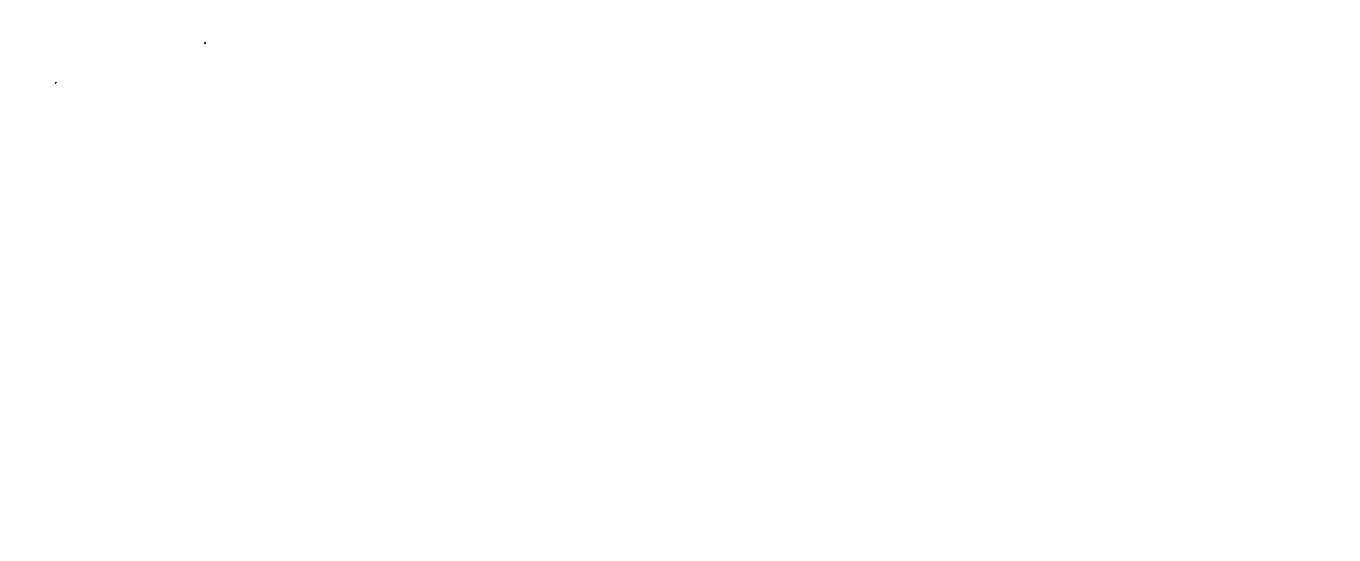            по русскому языку Учитель Нурудинова Л.Т.За _1 триместр 2017-2018 учебного года.№Ф.И.О.Модули Модули Модули Модули Модули Модули Модули Модули Модули Модули Итого№Ф.И.О.IIIIIIIVVVIVIIVIIIIXXИтого№Ф.И.О.Баллы Баллы Баллы Баллы Баллы Баллы Баллы Баллы Баллы Баллы ИтогоАбдулгалимов Р.3052514851231Абуталибова А.6569646454316Ахмедова С.6269686852319Ашикова П.6658576756304Ашуров О.20 52514652219Гаджиалиев Г.6367646659319Гаджимагомедов А.5252514853256Газинаева С.828882100904429Джанаева Э.5963645254    29210Магомедов М.6370726879    35211Магомедов  С.5355515855     272 12Магомедова З.5855565652     27713Махмудова К.7074779970     39014Омаров М.6058586958     30215Пахруева Х.5454555854      27516Раджабова Д.5867656652      30817Расулов К .5354534753       26018Татаева А.5353545254      26619Хабчуев Г.4052525456      25420Шихабдулаева Э.4651525856      26321Эмиржанов Э.5055555857       27522Ягияева Д.6480768072     372232425